Betrachte das Bild eine Weile. Der zeitgenössische Künstler Sieger Köder hat es gemalt. 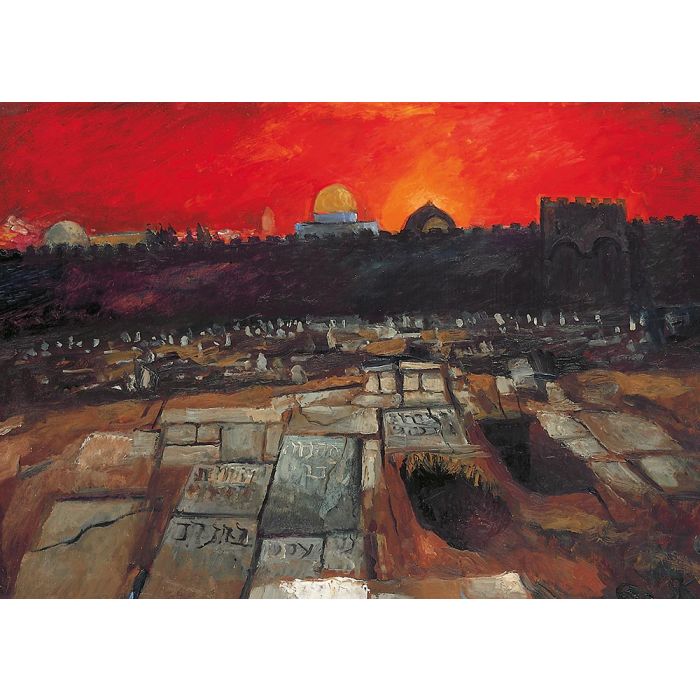 Was erkennst Du wieder?Schreibe Deine Gedanken zu dem Bild auf! Achte dabei auch auf die Farben, die der Künstler gewählt hat!